Python基础Python中数据类型在Python中，能够直接处理的数据类型有以下几种：一、整数Python可以处理任意大小的整数，当然包括负整数，在Python程序中，整数的表示方法和数学上的写法一模一样，例如：1，100，-8080，0，等等。计算机由于使用二进制，所以，有时候用十六进制表示整数比较方便，十六进制用0x前缀和0-9，a-f表示，例如：0xff00，0xa5b4c3d2，等等。二、浮点数浮点数也就是小数，之所以称为浮点数，是因为按照科学记数法表示时，一个浮点数的小数点位置是可变的，比如，1.23x10^9和12.3x10^8是相等的。浮点数可以用数学写法，如1.23，3.14，-9.01，等等。但是对于很大或很小的浮点数，就必须用科学计数法表示，把10用e替代，1.23x10^9就是1.23e9，或者12.3e8，0.000012可以写成1.2e-5，等等。整数和浮点数在计算机内部存储的方式是不同的，整数运算永远是精确的（除法难道也是精确的？是的！），而浮点数运算则可能会有四舍五入的误差。三、字符串字符串是以''或""括起来的任意文本，比如'abc'，"xyz"等等。请注意，''或""本身只是一种表示方式，不是字符串的一部分，因此，字符串'abc'只有a，b，c这3个字符。四、布尔值布尔值和布尔代数的表示完全一致，一个布尔值只有True、False两种值，要么是True，要么是False，在Python中，可以直接用True、False表示布尔值（请注意大小写），也可以通过布尔运算计算出来。布尔值可以用and、or和not运算。and运算是与运算，只有所有都为 True，and运算结果才是 True。or运算是或运算，只要其中有一个为 True，or 运算结果就是 True。not运算是非运算，它是一个单目运算符，把 True 变成 False，False 变成 True。五、空值空值是Python里一个特殊的值，用None表示。None不能理解为0，因为0是有意义的，而None是一个特殊的空值。此外，Python还提供了列表、字典等多种数据类型，还允许创建自定义数据类型，我们后面会继续讲到打印输出print语句可以向屏幕上输出指定的文字。比如输出'hello, world'，用代码实现如下：>>> print 'hello, world'Python中的注释Python的注释以 # 开头，后面的文字直到行尾都算注释Python的变量在Python程序中，变量是用一个变量名表示，变量名必须是大小写英文、数字和下划线（_）的组合，且不能用数字开头，比如：a = 1变量a是一个整数。t_007 = 'T007'变量t_007是一个字符串。在Python中，等号=是赋值语句，可以把任意数据类型赋值给变量，同一个变量可以反复赋值，而且可以是不同类型的变量，例如：a = 123    # a是整数print aa = 'imooc'   # a变为字符串print a这种变量本身类型不固定的语言称之为动态语言，与之对应的是静态语言。静态语言在定义变量时必须指定变量类型，如果赋值的时候类型不匹配，就会报错。例如Java是静态语言，赋值语句如下（// 表示注释）：int a = 123; // a是整数类型变量a = "mooc"; // 错误：不能把字符串赋给整型变量和静态语言相比，动态语言更灵活，就是这个原因。请不要把赋值语句的等号等同于数学的等号。比如下面的代码：x = 10x = x + 2如果从数学上理解x = x + 2那无论如何是不成立的，在程序中，赋值语句先计算右侧的表达式x + 2，得到结果12，再赋给变量x。由于x之前的值是10，重新赋值后，x的值变成12。最后，理解变量在计算机内存中的表示也非常重要。当我们写：a = 'ABC'时，Python解释器干了两件事情：1. 在内存中创建了一个'ABC'的字符串；2. 在内存中创建了一个名为a的变量，并把它指向'ABC'。也可以把一个变量a赋值给另一个变量b，这个操作实际上是把变量b指向变量a所指向的数据，例如下面的代码：a = 'ABC'b = aa = 'XYZ'print b最后一行打印出变量b的内容到底是'ABC'呢还是'XYZ'？如果从数学意义上理解，就会错误地得出b和a相同，也应该是'XYZ'，但实际上b的值是'ABC'，让我们一行一行地执行代码，就可以看到到底发生了什么事：执行a = 'ABC'，解释器创建了字符串  'ABC'和变量 a，并把a指向 'ABC'：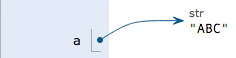 执行b = a，解释器创建了变量 b，并把b指向 a 指向的字符串'ABC'：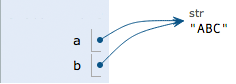 执行a = 'XYZ'，解释器创建了字符串'XYZ'，并把a的指向改为'XYZ'，但b并没有更改：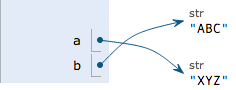 所以，最后打印变量b的结果自然是'ABC'了。数据类型Python中定义字符串。字符串可以用''或者""括起来表示。如果字符串本身包含'怎么办？比如我们要表示字符串 I'm OK ，这时，可以用" "括起来表示："I'm OK"类似的，如果字符串包含"，我们就可以用' '括起来表示：'Learn "Python" is useful'如果字符串既包含'又包含"怎么办？这个时候，就需要对字符串的某些特殊字符进行“转义”，Python字符串用\进行转义。要表示字符串 Bob said "I'm OK".
由于 ' 和 " 会引起歧义，因此，我们在它前面插入一个\表示这是一个普通字符，不代表字符串的起始，因此，这个字符串又可以表示为:'Bob said \"I\'m OK\".'注意：转义字符 \ 不计入字符串的内容中。常用的转义字符还有：\n 表示换行\t 表示一个制表符\\ 表示 \ 字符本身Python中raw字符串与多行字符串如果一个字符串包含很多需要转义的字符，对每一个字符都进行转义会很麻烦。为了避免这种情况，我们可以在字符串前面加个前缀 r ，表示这是一个 raw 字符串，里面的字符就不需要转义了。例如：r'\(~_~)/ \(~_~)/'但是r'...'表示法不能表示多行字符串，也不能表示包含'和 "的字符串（为什么？）如果要表示多行字符串，可以用'''...'''表示：'''Line 1Line 2Line 3'''上面这个字符串的表示方法和下面的是完全一样的：'Line 1\nLine 2\nLine 3'还可以在多行字符串前面添加 r ，把这个多行字符串也变成一个raw字符串：r'''Python is created by "Guido".It is free and easy to learn.Let's start learn Python in imooc!'''Python中Unicode字符串字符串还有一个编码问题。因为计算机只能处理数字，如果要处理文本，就必须先把文本转换为数字才能处理。最早的计算机在设计时采用8个比特（bit）作为一个字节（byte），所以，一个字节能表示的最大的整数就是255（二进制11111111=十进制255），0 - 255被用来表示大小写英文字母、数字和一些符号，这个编码表被称为ASCII编码，比如大写字母 A 的编码是65，小写字母 z 的编码是122。如果要表示中文，显然一个字节是不够的，至少需要两个字节，而且还不能和ASCII编码冲突，所以，中国制定了GB2312编码，用来把中文编进去。类似的，日文和韩文等其他语言也有这个问题。为了统一所有文字的编码，Unicode应运而生。Unicode把所有语言都统一到一套编码里，这样就不会再有乱码问题了。Unicode通常用两个字节表示一个字符，原有的英文编码从单字节变成双字节，只需要把高字节全部填为0就可以。因为Python的诞生比Unicode标准发布的时间还要早，所以最早的Python只支持ASCII编码，普通的字符串'ABC'在Python内部都是ASCII编码的。Python在后来添加了对Unicode的支持，以Unicode表示的字符串用u'...'表示，比如：print u'中文'中文注意: 不加 u ，中文就不能正常显示。Unicode字符串除了多了一个 u 之外，与普通字符串没啥区别，转义字符和多行表示法仍然有效：转义：u'中文\n日文\n韩文'多行：u'''第一行第二行'''raw+多行：ur'''Python的Unicode字符串支持"中文","日文","韩文"等多种语言'''如果中文字符串在Python环境下遇到 UnicodeDecodeError，这是因为.py文件保存的格式有问题。可以在第一行添加注释# -*- coding: utf-8 -*-目的是告诉Python解释器，用UTF-8编码读取源代码。然后用Notepad++ 另存为... 并选择UTF-8格式保存。Python中整数和浮点数的运算Python支持对整数和浮点数直接进行四则混合运算，运算规则和数学上的四则运算规则完全一致。基本的运算：1 + 2 + 3   # ==> 64 * 5 - 6   # ==> 147.5 / 8 + 2.1   # ==> 3.0375使用括号可以提升优先级，这和数学运算完全一致，注意只能使用小括号，但是括号可以嵌套很多层：(1 + 2) * 3    # ==> 9(2.2 + 3.3) / (1.5 * (9 - 0.3))    # ==> 0.42145593869731807和数学运算不同的地方是，Python的整数运算结果仍然是整数，浮点数运算结果仍然是浮点数：1 + 2    # ==> 整数 31.0 + 2.0    # ==> 浮点数 3.0但是整数和浮点数混合运算的结果就变成浮点数了：1 + 2.0    # ==> 浮点数 3.0为什么要区分整数运算和浮点数运算呢？这是因为整数运算的结果永远是精确的，而浮点数运算的结果不一定精确，因为计算机内存再大，也无法精确表示出无限循环小数，比如 0.1 换成二进制表示就是无限循环小数。那整数的除法运算遇到除不尽的时候，结果难道不是浮点数吗？我们来试一下：11 / 4    # ==> 2令很多初学者惊讶的是，Python的整数除法，即使除不尽，结果仍然是整数，余数直接被扔掉。不过，Python提供了一个求余的运算 % 可以计算余数：11 % 4    # ==> 3如果我们要计算 11 / 4 的精确结果，按照“整数和浮点数混合运算的结果是浮点数”的法则，把两个数中的一个变成浮点数再运算就没问题了：11.0 / 4    # ==> 2.75Python中布尔类型我们已经了解了Python支持布尔类型的数据，布尔类型只有True和False两种值，但是布尔类型有以下几种运算：与运算：只有两个布尔值都为 True 时，计算结果才为 True。True and True   # ==> TrueTrue and False   # ==> FalseFalse and True   # ==> FalseFalse and False   # ==> False或运算：只要有一个布尔值为 True，计算结果就是 True。True or True   # ==> TrueTrue or False   # ==> TrueFalse or True   # ==> TrueFalse or False   # ==> False非运算：把True变为False，或者把False变为True：not True   # ==> Falsenot False   # ==> True布尔运算在计算机中用来做条件判断，根据计算结果为True或者False，计算机可以自动执行不同的后续代码。在Python中，布尔类型还可以与其他数据类型做 and、or和not运算，请看下面的代码：a = Trueprint a and 'a=T' or 'a=F'计算结果不是布尔类型，而是字符串 'a=T'，这是为什么呢？因为Python把0、空字符串''和None看成 False，其他数值和非空字符串都看成 True，所以：True and 'a=T' 计算结果是 'a=T'继续计算 'a=T' or 'a=F' 计算结果还是 'a=T'要解释上述结果，又涉及到 and 和 or 运算的一条重要法则：短路计算。1. 在计算 a and b 时，如果 a 是 False，则根据与运算法则，整个结果必定为 False，因此返回 a；如果 a 是 True，则整个计算结果必定取决与 b，因此返回 b。2. 在计算 a or b 时，如果 a 是 True，则根据或运算法则，整个计算结果必定为 True，因此返回 a；如果 a 是 False，则整个计算结果必定取决于 b，因此返回 b。所以Python解释器在做布尔运算时，只要能提前确定计算结果，它就不会往后算了，直接返回结果。Python—ListPython创建listPython内置的一种数据类型是列表：list。list是一种有序的集合，可以随时添加和删除其中的元素。比如，列出班里所有同学的名字，就可以用一个list表示：>>> ['Michael', 'Bob', 'Tracy']list是数学意义上的有序集合，也就是说，list中的元素是按照顺序排列的。Python按照索引访问list由于list是一个有序集合，所以，我们可以用一个list按分数从高到低表示出班里的3个同学：>>> L = ['Adam', 'Lisa', 'Bart']那我们如何从list中获取指定第 N 名的同学呢需要特别注意的是，索引从 0 开始，也就是说，第一个元素的索引是0，第二个元素的索引是1，以此类推。因此，要打印第一名同学的名字，用 L[0]:>>> print L[0]Adam要打印第二名同学的名字，用 L[1]:>>> print L[1]Lisa要打印第四名同学的名字，用 L[3]:>>> print L[3]4 (most recent call last):  File "<stdin>", line 1, in <module>IndexError: list index out of range报错了！IndexError意思就是索引超出了范围，因为上面的list只有3个元素，有效的索引是 0，1，2。所以，使用索引时，千万注意不要越界。Python之倒序访问listList的倒序检索：最后一个为L[-1]，倒数第二个为	L[-2]  …..注意倒序检索也不能越界！！Python之添加新元素append()；	在集合最后边添加新的元素；L.insert(0, 'Paul')；	把元素插入到定义的位置。现在，班里有3名同学：>>> L = ['Adam', 'Lisa', 'Bart']今天，班里转来一名新同学 Paul，如何把新同学添加到现有的 list 中呢？第一个办法是用 list 的 append() 方法，把新同学追加到 list 的末尾：>>> L = ['Adam', 'Lisa', 'Bart']>>> L.append('Paul')>>> print L['Adam', 'Lisa', 'Bart', 'Paul']append()总是把新的元素添加到 list 的尾部。如果 Paul 同学表示自己总是考满分，要求添加到第一的位置，怎么办？方法是用list的 insert()方法，它接受两个参数，第一个参数是索引号，第二个参数是待添加的新元素：>>> L = ['Adam', 'Lisa', 'Bart']>>> L.insert(0, 'Paul')>>> print L['Paul', 'Adam', 'Lisa', 'Bart']L.insert(0, 'Paul') 的意思是，'Paul'将被添加到索引为 0 的位置上（也就是第一个），而原来索引为 0 的Adam同学，以及后面的所有同学，都自动向后移动一位。Python从list删除元素L.pop() 		删除集合的最后一个元素L.pop(元素下标)		删除指定下标的元素Python中替换元素L[要替换的下标]=要替换的元素（也可用倒序索引）。Python之创建tupletuple是另一种有序的列表，中文翻译为“ 元组 ”。tuple 和 list 非常类似，但是，tuple一旦创建完毕，就不能修改了。同样是表示班里同学的名称，用tuple表示如下：>>> t = ('Adam', 'Lisa', 'Bart')创建tuple和创建list唯一不同之处是用( )替代了[ ]。Python之创建单元素tupletuple和list一样，可以包含 0 个、1个和任意多个元素。包含多个元素的 tuple，前面我们已经创建过了。包含 0 个元素的 tuple，也就是空tuple，直接用 ()表示：创建包含1个元素的 tuple 呢？来试试：>>> t = (1)>>> print t1好像哪里不对！t 不是 tuple ，而是整数1。为什么呢？因为()既可以表示tuple，又可以作为括号表示运算时的优先级，结果 (1) 被Python解释器计算出结果 1，导致我们得到的不是tuple，而是整数 1。正是因为用()定义单元素的tuple有歧义，所以 Python 规定，单元素 tuple 要多加一个逗号“,”，这样就避免了歧义：>>> t = (1,)  #单个tuple需在元素后加逗号>>> print t(1,)Python在打印单元素tuple时，也自动添加了一个“,”，为了更明确地告诉你这是一个tuple。多元素 tuple 加不加这个额外的“,”效果是一样的：>>> t = (1, 2, 3,)>>> print t(1, 2, 3)Python之“可变”的tuple前面我们看到了tuple一旦创建就不能修改。现在，我们来看一个“可变”的tuple：>>> t = ('a', 'b', ['A', 'B'])注意到 t 有 3 个元素：'a'，'b'和一个list：['A', 'B']。list作为一个整体是tuple的第3个元素。list对象可以通过 t[2] 拿到：>>> L = t[2]然后，我们把list的两个元素改一改：>>> L[0] = 'X'>>> L[1] = 'Y'再看看tuple的内容：>>> print t('a', 'b', ['X', 'Y'])tuple包含的3个元素存储分析：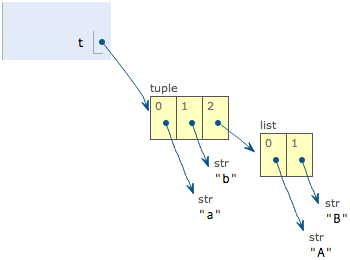 当我们把list的元素'A'和'B'修改为'X'和'Y'后，tuple变为：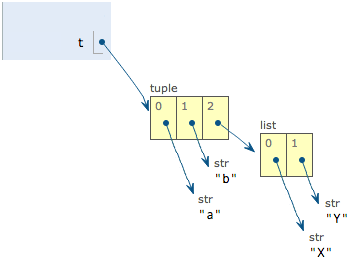 tuple所谓的“不变”是说，tuple的每个元素，指向永远不变。即指向'a'，就不能改成指向'b'，指向一个list，就不能改成指向其他对象，但指向的这个list本身是可变的！理解了“指向不变”后，要创建一个内容也不变的tuple就必须保证tuple的每一个元素本身也不能变。Python—判断、循环Python之if语句If示例，注意缩进age = 20if age >= 18:    print 'your age is', ageprint 'adult'else:    print 'age is smaller than 18'print 'END'注意: Python代码的缩进规则。具有相同缩进的代码被视为代码块，上面的3，4行 print 语句就构成一个代码块（但不包括第5行的print）。如果 if 语句判断为 True，就会执行这个代码块。缩进请严格按照Python的习惯写法：4个空格，不要使用Tab，更不要混合Tab和空格，否则很容易造成因为缩进引起的语法错误。注意: if 语句后接表达式，然后用:表示代码块开始。如果你在Python交互环境下敲代码，还要特别留意缩进，并且退出缩进需要多敲一行回车：Python之 if-elif-else要避免嵌套结构的 if ... else ...，我们可以用 if ... 多个elif ... else ... 的结构，一次写完所有的规则：if age >= 18:    print 'adult'elif age >= 6:    print 'teenager'elif age >= 3:    print 'kid'else:    print 'baby'elif 意思就是 else if。这样一来，我们就写出了结构非常清晰的一系列条件判断。特别注意: 这一系列条件判断会从上到下依次判断，如果某个判断为 True，执行完对应的代码块，后面的条件判断就直接忽略，不再执行了。Python之 for循环list或tuple可以表示一个有序集合。如果我们想依次访问一个list中的每一个元素呢？比如 list：Python的 for 循环就可以依次把list或tuple的每个元素迭代出来：L = ['Adam', 'Lisa', 'Bart']for name in L:    print name注意:  name 这个变量是在 for 循环中定义的，意思是，依次取出list中的每一个元素，并把元素赋值给 name，然后执行for循环体（就是缩进的代码块）。Python之 while循环和 for 循环不同的另一种循环是 while 循环，while 循环不会迭代 list 或 tuple 的元素，而是根据表达式判断循环是否结束。比如要从 0 开始打印不大于 N 的整数：N = 10x = 0while x < N:    print x    x = x + 1while循环每次先判断 x < N，如果为True，则执行循环体的代码块，否则，退出循环。在循环体内，x = x + 1 会让 x 不断增加，最终因为 x < N 不成立而退出循环。如果没有这一个语句，while循环在判断 x < N 时总是为True，就会无限循环下去，变成死循环，所以要特别留意while循环的退出条件。Python之 break退出循环用 for 循环或者 while 循环时，如果要在循环体内直接退出循环，可以使用 break 语句。比如计算1至100的整数和，我们用while来实现：sum = 0x = 1while True:    sum = sum + x    x = x + 1    if x > 100:        breakprint sum在循环体内，判断了 x > 100 条件成立时，用break语句退出循环，这样也可以实现循环的结束。Python之 continue继续循环在循环过程中，可以用break退出当前循环，还可以用continue跳过后续循环代码，继续下一次循环。计算平均分：L = [75, 98, 59, 81, 66, 43, 69, 85]想要统计及格分数的平均分，就要把 x < 60 的分数剔除掉，这时，利用 continue，可以做到当 x < 60的时候，不继续执行循环体的后续代码，直接进入下一次循环：for x in L:    if x < 60:        continue    sum = sum + x    n = n + 1Python之 多重循环在循环内部，还可以嵌套循环，我们来看一个例子：for x in ['A', 'B', 'C']:    for y in ['1', '2', '3']:        print x + yx 每循环一次，y 就会循环 3 次Python—dict/setPython-dict 基本用法用法类似于java的map，写法为java—map的json写法d = {    'Adam': 95,    'Lisa': 85,    'Bart': 59}可以简单地使用 d[key] 的形式来查找对应的 valuelen(d) #函数返回dict的长度判断 key 是否存在，用 in 操作符：if 'Paul' in d:    print d['Paul']dict供的一个 get 方法，获取value值，在Key不存在的时候，返回None：>>> print d.get('Bart')59>>> print d.get('Paul')NonePython更新dictdict是可变的，也就是说，我们可以随时往dict中添加新的 key-value。比如已有dict：d = {    'Adam': 95,    'Lisa': 85,    'Bart': 59}要把新同学'Paul'的成绩 72 加进去，用赋值语句：>>> d['Paul'] = 72如果 key 已经存在，则赋值会用新的 value 替换掉原来的 value：Python中dict的特点dict的第一个特点是查找速度快，无论dict有10个元素还是10万个元素，查找速度都一样。而list的查找速度随着元素增加而逐渐下降。不过dict的缺点是占用内存大，还会浪费很多内容，list正好相反，占用内存小，但是查找速度慢。dict的第二个特点就是存储的key-value序对是没有顺序的！这和list不一样：dict内部是无序的，不能用dict存储有序的集合。dict的第三个特点是作为 key 的元素必须不可变，Python的基本类型如字符串、整数、浮点数都是不可变的，都可以作为 key。但是list是可变的，就不能作为 key。由于dict是按 key 查找，所以，在一个dict中，key不能重复。Python之 遍历dict由于dict也是一个集合，所以，遍历dict和遍历list类似，都可以通过 for 循环实现。直接使用for循环可以遍历 dict 的 key：>>> d = { 'Adam': 95, 'Lisa': 85, 'Bart': 59 }>>> for key in d:...     print key... LisaAdamBart由于通过 key 可以获取对应的 value，因此，在循环体内，可以获取到value的值。Python--setset 持有一系列元素，这一点和 list 很像，但是set的元素没有重复，而且是无序的，这点和 dict 的 key很像。创建 set 的方式是调用 set() 并传入一个 list，list的元素将作为set的元素：>>> s = set(['A', 'B', 'C'])由于set存储的是无序集合，所以我们没法通过索引来访问。访问 set中的某个元素实际上就是判断一个元素是否在set中。>>> 'B' in s	#此方法严格区分大小写，如果是小写b，则返回falseTrue>>> s = set([1, 2, 3])>>> s.add(4)	#set添加元素>>> print s		set([1, 2, 3, 4])删除set中的元素时，用set的remove()方法：>>> s = set([1, 2, 3, 4])>>> s.remove(4)	#删除set中的已有元素，删之前需判断元素是否存在，不存在的话会报错>>> print sset([1, 2, 3])Python之 set的特点的应用set的内部结构和dict很像，唯一区别是不存储value，因此，判断一个元素是否在set中速度很快。set存储的元素和dict的key类似，必须是不变对象，因此，任何可变对象是不能放入set中的。最后，set存储的元素也是没有顺序的。常用来判断对象是否包含在set里。Python之 遍历set由于 set 也是一个集合，所以，遍历 set 和遍历 list 类似，都可以通过 for 循环实现。直接使用 for 循环可以遍历 set 的元素：>>> s = set(['Adam', 'Lisa', 'Bart'])>>> for name in s:...     print name... LisaAdamBart注意: 观察 for 循环在遍历set时，元素的顺序和list的顺序很可能是不同的，而且不同的机器上运行的结果也可能不同。Python之函数单返回参数函数在Python中，定义一个函数要使用 def 语句，依次写出函数名、括号、括号中的参数和冒号:，然后，在缩进块中编写函数体，函数的返回值用 return 语句返回。我们以自定义一个求绝对值的 my_abs 函数为例：def my_abs(x):    if x >= 0:        return x    else:        return -x请注意，函数体内部的语句在执行时，一旦执行到return时，函数就执行完毕，并将结果返回。因此，函数内部通过条件判断和循环可以实现非常复杂的逻辑。return None可以简写为return。如果没有return语句，函数执行完毕后也会返回结果，只是结果为 None。多个返回参数函数比如在游戏中经常需要从一个点移动到另一个点，给出坐标、位移和角度，就可以计算出新的坐标：# math包提供了sin()和 cos()函数，我们先用import引用它：import mathdef move(x, y, step, angle):    nx = x + step * math.cos(angle)    ny = y - step * math.sin(angle)    return nx, ny这样我们就可以同时获得返回值：>>> x, y = move(100, 100, 60, math.pi / 6)>>> print x, y151.961524227 70.0但其实这只是一种假象，Python函数返回的仍然是单一值：>>> r = move(100, 100, 60, math.pi / 6)>>> print r(151.96152422706632, 70.0)用print打印返回结果，原来返回值是一个tuple！但是，在语法上，返回一个tuple可以省略括号，而多个变量可以同时接收一个tuple，按位置赋给对应的值，所以，Python的函数返回多值其实就是返回一个tuple，但写起来更方便。Python之递归函数在函数内部，可以调用其他函数。如果一个函数在内部调用自身本身，这个函数就是递归函数。举个例子，我们来计算阶乘 n! = 1 * 2 * 3 * ... * n，用函数 fact(n)表示，可以看出：fact(n) = n! = 1 * 2 * 3 * ... * (n-1) * n = (n-1)! * n = fact(n-1) * n所以，fact(n)可以表示为 n * fact(n-1)，只有n=1时需要特殊处理。于是，fact(n)用递归的方式写出来就是：def fact(n):    if n==1:        return 1    return n * fact(n - 1)>>> fact(5)120>>> fact(100)93326215443944152681699238856266700490715968264381621468592963895217599993229915608941463976156518286253697920827223758251185210916864000000000000000000000000L使用递归函数需要注意防止栈溢出。在计算机中，函数调用是通过栈（stack）这种数据结构实现的，每当进入一个函数调用，栈就会加一层栈帧，每当函数返回，栈就会减一层栈帧。由于栈的大小不是无限的，所以，递归调用的次数过多，会导致栈溢出。可以试试计算 fact(10000)。Python之定义默认参数定义函数的时候，还可以有默认参数。例如Python自带的 int() 函数，其实就有两个参数，我们既可以传一个参数，又可以传两个参数：>>> int('123')123>>> int('123', 8)83int()函数的第二个参数是转换进制，如果不传，默认是十进制 (base=10)，如果传了，就用传入的参数。可见，函数的默认参数的作用是简化调用，你只需要把必须的参数传进去。但是在需要的时候，又可以传入额外的参数来覆盖默认参数值。我们来定义一个计算 x 的N次方的函数:def power(x, n):    s = 1    while n > 0:        n = n - 1        s = s * x    return s假设计算平方的次数最多，我们就可以把 n 的默认值设定为 2：def power(x, n=2):    s = 1    while n > 0:        n = n - 1        s = s * x    return s这样一来，计算平方就不需要传入两个参数了：>>> power(5)25由于函数的参数按从左到右的顺序匹配，所以默认参数只能定义在必需参数的后面：# OK:def fn1(a, b=1, c=2):    pass# Error:def fn2(a=1, b):    passPython之定义可变参数如果想让一个函数能接受任意个参数，我们就可以定义一个可变参数：def fn(*args):    print args可变参数的名字前面有个 * 号，我们可以传入0个、1个或多个参数给可变参数：>>> fn ()>>> fn('a')('a',)>>> fn('a', 'b')('a', 'b')可变参数也不是很神秘，Python解释器会把传入的一组参数组装成一个tuple传递给可变参数，因此，在函数内部，直接把变量 args 看成一个 tuple 就好了。定义可变参数的目的也是为了简化调用。假设我们要计算任意个数的平均值，就可以定义一个可变参数：def average(*args):    ...这样，在调用的时候，可以这样写：>>> average()0>>> average(1, 2)1.5Python—切片对list进行切片取一个list的部分元素是非常常见的操作。比如，一个list如下：>>> L = ['Adam', 'Lisa', 'Bart', 'Paul']取前3个元素，应该怎么做？笨办法：>>> [L[0], L[1], L[2]]['Adam', 'Lisa', 'Bart']之所以是笨办法是因为扩展一下，取前N个元素就没辙了。取前N个元素，也就是索引为0-(N-1)的元素，可以用循环：>>> r = []>>> n = 3>>> for i in range(n):...     r.append(L[i])... >>> r['Adam', 'Lisa', 'Bart']对这种经常取指定索引范围的操作，用循环十分繁琐，因此，Python提供了切片（Slice）操作符，能大大简化这种操作。对应上面的问题，取前3个元素，用一行代码就可以完成切片：>>> L[0:3]['Adam', 'Lisa', 'Bart']L[0:3]表示，从索引0开始取，直到索引3为止，但不包括索引3。即索引0，1，2，正好是3个元素。如果第一个索引是0，还可以省略：>>> L[:3]['Adam', 'Lisa', 'Bart']也可以从索引1开始，取出2个元素出来：>>> L[1:3]['Lisa', 'Bart']只用一个 : ，表示从头到尾：>>> L[:]['Adam', 'Lisa', 'Bart', 'Paul']因此，L[:]实际上复制出了一个新list。切片操作还可以指定第三个参数：>>> L[::2]['Adam', 'Bart']第三个参数表示每N个取一个，上面的 L[::2] 会每两个元素取出一个来，也就是隔一个取一个。把list换成tuple，切片操作完全相同，只是切片的结果也变成了tuple。倒序切片对于list，Python支持L[-1]取倒数第一个元素，它同样支持倒数切片>>> L = ['Adam', 'Lisa', 'Bart', 'Paul']>>> L[-2:]['Bart', 'Paul']>>> L[:-2]['Adam', 'Lisa']>>> L[-3:-1]['Lisa', 'Bart']>>> L[-4:-1:2]['Adam', 'Bart']倒数第一个元素的索引是-1。倒序切片包含起始索引，不包含结束索引。对字符串切片字符串 'xxx'和 Unicode字符串 u'xxx'也可以看成是一种list，每个元素就是一个字符。因此，字符串也可以用切片操作，只是操作结果仍是字符串：>>> 'ABCDEFG'[:3]'ABC'>>> 'ABCDEFG'[-3:]'EFG'>>> 'ABCDEFG'[::2]'ACEG'在很多编程语言中，针对字符串提供了很多各种截取函数，其实目的就是对字符串切片。Python没有针对字符串的截取函数，只需要切片一个操作就可以完成，非常简单。Python—迭代什么是迭代在Python中，如果给定一个list或tuple，我们可以通过for循环来遍历这个list或tuple，这种遍历我们成为迭代（Iteration）。在Python中，迭代是通过 for ... in 来完成的，而很多语言比如C或者Java，迭代list是通过下标完成的，比如Java代码：for (i=0; i<list.length; i++) {    n = list[i];}可以看出，Python的for循环抽象程度要高于Java的for循环。因为 Python 的 for循环不仅可以用在list或tuple上，还可以作用在其他任何可迭代对象上。因此，迭代操作就是对于一个集合，无论该集合是有序还是无序，我们用 for 循环总是可以依次取出集合的每一个元素。注意: 集合是指包含一组元素的数据结构，我们已经介绍的包括：1. 有序集合：list，tuple，str和unicode；2. 无序集合：set3. 无序集合并且具有 key-value 对：dict而迭代是一个动词，它指的是一种操作，在Python中，就是 for 循环。迭代与按下标访问数组最大的不同是，后者是一种具体的迭代实现方式，而前者只关心迭代结果，根本不关心迭代内部是如何实现的。请用for循环迭代数列 1-100 并打印出7的倍数。用range(1, 101)可以创建数组。参考代码:for i in range(1, 101):    if i % 7 == 0:        print i索引迭代Python中，迭代永远是取出元素本身，而非元素的索引。对于有序集合，元素确实是有索引的。有的时候，我们确实想在 for 循环中拿到索引，怎么办？方法是使用 enumerate() 函数：>>> L = ['Adam', 'Lisa', 'Bart', 'Paul']>>> for index, name in enumerate(L):...     print index, '-', name... 0 - Adam1 - Lisa2 - Bart3 - Paul使用 enumerate() 函数，我们可以在for循环中同时绑定索引index和元素name。但是，这不是 enumerate() 的特殊语法。实际上，enumerate() 函数把：['Adam', 'Lisa', 'Bart', 'Paul']变成了类似：[(0, 'Adam'), (1, 'Lisa'), (2, 'Bart'), (3, 'Paul')]因此，迭代的每一个元素实际上是一个tuple：for t in enumerate(L):    index = t[0]    name = t[1]    print index, '-', name如果我们知道每个tuple元素都包含两个元素，for循环又可以进一步简写为：for index, name in enumerate(L):    print index, '-', name这样不但代码更简单，而且还少了两条赋值语句。可见，索引迭代也不是真的按索引访问，而是由 enumerate() 函数自动把每个元素变成 (index, element) 这样的tuple，再迭代，就同时获得了索引和元素本身。迭代dict的value我们已经了解了dict对象本身就是可迭代对象，用 for 循环直接迭代 dict，可以每次拿到dict的一个key。如果我们希望迭代 dict 对象的value，应该怎么做？dict 对象有一个 values() 方法，这个方法把dict转换成一个包含所有value的list，这样，我们迭代的就是 dict的每一个 value：d = { 'Adam': 95, 'Lisa': 85, 'Bart': 59 }print d.values()# [85, 95, 59]for v in d.values():    print v# 85# 95# 59如果仔细阅读Python的文档，还可以发现，dict除了values()方法外，还有一个 itervalues() 方法，用 itervalues() 方法替代 values() 方法，迭代效果完全一样：d = { 'Adam': 95, 'Lisa': 85, 'Bart': 59 }print d.itervalues()# <dictionary-valueiterator object at 0x106adbb50>for v in d.itervalues():    print v# 85# 95# 59那这两个方法有何不同之处呢？1. values() 方法实际上把一个 dict 转换成了包含 value 的list。2. 但是 itervalues() 方法不会转换，它会在迭代过程中依次从 dict 中取出 value，所以 itervalues() 方法比 values() 方法节省了生成 list 所需的内存。3. 打印 itervalues() 发现它返回一个 <dictionary-valueiterator> 对象，这说明在Python中，for 循环可作用的迭代对象远不止 list，tuple，str，unicode，dict等，任何可迭代对象都可以作用于for循环，而内部如何迭代我们通常并不用关心。如果一个对象说自己可迭代，那我们就直接用 for 循环去迭代它，可见，迭代是一种抽象的数据操作，它不对迭代对象内部的数据有任何要求。迭代dict的key和value我们了解了如何迭代 dict 的key和value，那么，在一个 for 循环中，能否同时迭代 key和value？答案是肯定的。首先，我们看看 dict 对象的 items() 方法返回的值：>>> d = { 'Adam': 95, 'Lisa': 85, 'Bart': 59 }>>> print d.items()[('Lisa', 85), ('Adam', 95), ('Bart', 59)]可以看到，items() 方法把dict对象转换成了包含tuple的list，我们对这个list进行迭代，可以同时获得key和value：>>> for key, value in d.items():...     print key, ':', value... Lisa : 85Adam : 95Bart : 59和 values() 有一个 itervalues() 类似， items() 也有一个对应的 iteritems()，iteritems() 不把dict转换成list，而是在迭代过程中不断给出 tuple，所以， iteritems() 不占用额外的内存。Python--列表生成列表要生成list [1, 2, 3, 4, 5, 6, 7, 8, 9, 10]，我们可以用range(1, 11)：>>> range(1, 11)[1, 2, 3, 4, 5, 6, 7, 8, 9, 10]但如果要生成[1x1, 2x2, 3x3, ..., 10x10]怎么做？方法一是循环：>>> L = []>>> for x in range(1, 11):...    L.append(x * x)... >>> L[1, 4, 9, 16, 25, 36, 49, 64, 81, 100]但是循环太繁琐，而列表生成式则可以用一行语句代替循环生成上面的list：>>> [x * x for x in range(1, 11)][1, 4, 9, 16, 25, 36, 49, 64, 81, 100]这种写法就是Python特有的列表生成式。利用列表生成式，可以以非常简洁的代码生成 list。写列表生成式时，把要生成的元素 x * x 放到前面，后面跟 for 循环，就可以把list创建出来，十分有用，多写几次，很快就可以熟悉这种语法。复杂表达式使用for循环的迭代不仅可以迭代普通的list，还可以迭代dict。假设有如下的dict：d = { 'Adam': 95, 'Lisa': 85, 'Bart': 59 }完全可以通过一个复杂的列表生成式把它变成一个 HTML 表格：tds = ['<tr><td>%s</td><td>%s</td></tr>' % (name, score) for name, score in d.iteritems()]print '<table>'print '<tr><th>Name</th><th>Score</th><tr>'print '\n'.join(tds)print '</table>'注：字符串可以通过 % 进行格式化，用指定的参数替代 %s。字符串的join()方法可以把一个 list 拼接成一个字符串。把打印出来的结果保存为一个html文件，就可以在浏览器中看到效果了：<table border="1"><tr><th>Name</th><th>Score</th><tr><tr><td>Lisa</td><td>85</td></tr><tr><td>Adam</td><td>95</td></tr><tr><td>Bart</td><td>59</td></tr></table>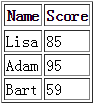 条件过滤列表生成式的 for 循环后面还可以加上 if 判断。例如：>>> [x * x for x in range(1, 11)][1, 4, 9, 16, 25, 36, 49, 64, 81, 100]如果我们只想要偶数的平方，不改动 range()的情况下，可以加上 if 来筛选：>>> [x * x for x in range(1, 11) if x % 2 == 0][4, 16, 36, 64, 100]多层表达式for循环可以嵌套，因此，在列表生成式中，也可以用多层 for 循环来生成列表。对于字符串 'ABC' 和 '123'，可以使用两层循环，生成全排列：>>> [m + n for m in 'ABC' for n in '123']['A1', 'A2', 'A3', 'B1', 'B2', 'B3', 'C1', 'C2', 'C3']翻译成循环代码就像下面这样：L = []for m in 'ABC':    for n in '123':        L.append(m + n)